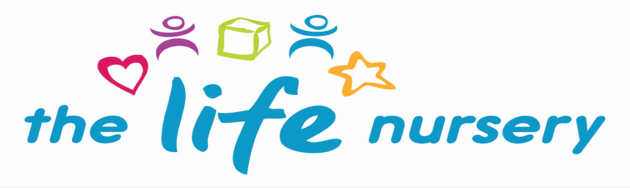 The Life Nursery Dress CodeThis policy was reviewed by Louise Gray, Nursery Manager and Fran Edwards, Deputy Manager – September 2020Signed and agreed by: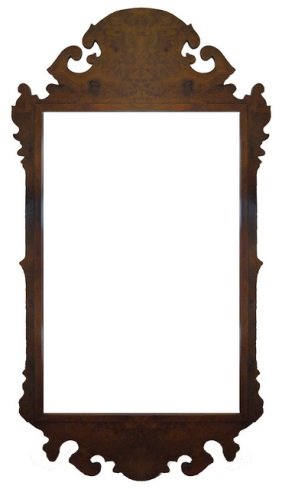 Due to the nature of working with children, Nursery Staff require a slightly more relaxed dress code to adhere to; however a smart level of dress is expected from all staff members at all times.   Jewellery may be worn, however this is worn entirely at the staff’s own risk and The Life Nursery will not be held responsible for any damage or injury.The below is a guide to expectations.  OurBD4 Directors maintain the right to discuss anything that is or is not on this policy that they think constitutes inappropriate work wear. Due to the nature of working with children, Nursery Staff require a slightly more relaxed dress code to adhere to; however a smart level of dress is expected from all staff members at all times.   Jewellery may be worn, however this is worn entirely at the staff’s own risk and The Life Nursery will not be held responsible for any damage or injury.The below is a guide to expectations.  OurBD4 Directors maintain the right to discuss anything that is or is not on this policy that they think constitutes inappropriate work wear. 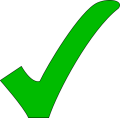 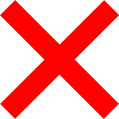 Smart dressSmart shoes/ bootsThick leggings can be worn under a tunic or dressNatural hair colourVisible piercings (small stud earrings are acceptableJeggings (including coloured)Denim (including coloured)Spaghetti straps/ strapless tops – no visible bra straps Overly exposed skinTrainers/ Converse /CrocsExtreme hair styles including unnatural hair coloursExtreme nails- length or design Open-toe shoes or open-toe sandalsHeeled shoes or sandalsTattoos to be covered where possibleTops worn over leggings or tights to be at a suitable length